Publicado en Madrid el 30/10/2017 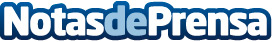 Por qué los hurtos en viviendas subieron un 30% durante el veranoRepunte alarmante del número de robos en viviendas en 2017 a consecuencia del desfase de los cerrojos frente al bumping y otras técnicas delictivas, fácilmente evitables con bombillos de seguridad antibumping, según Cerrajeros MadridDatos de contacto:AngelNota de prensa publicada en: https://www.notasdeprensa.es/por-que-los-hurtos-en-viviendas-subieron-un-30 Categorias: Ciberseguridad Seguros Consumo http://www.notasdeprensa.es